Updated:  4 February 2015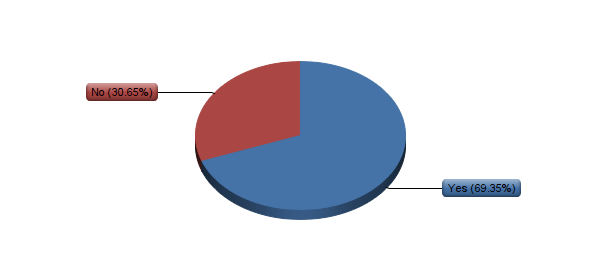 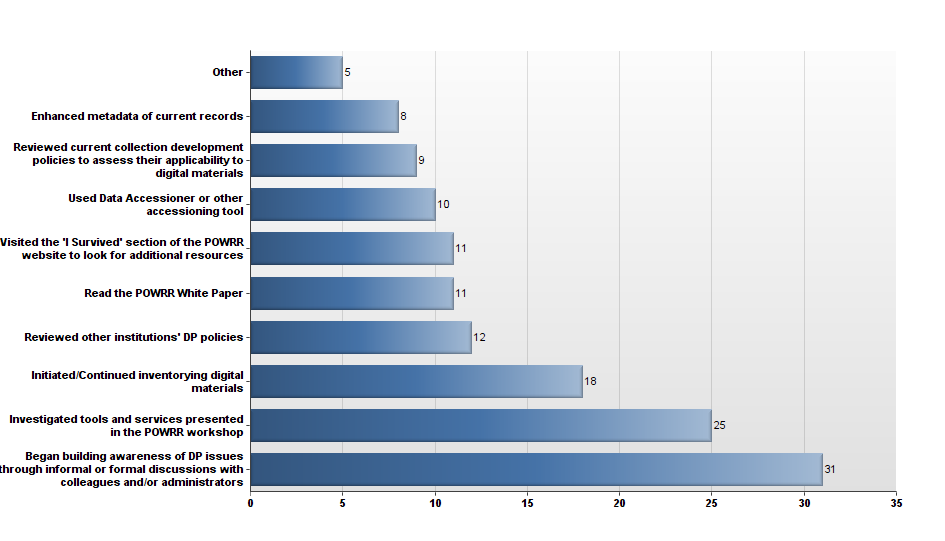 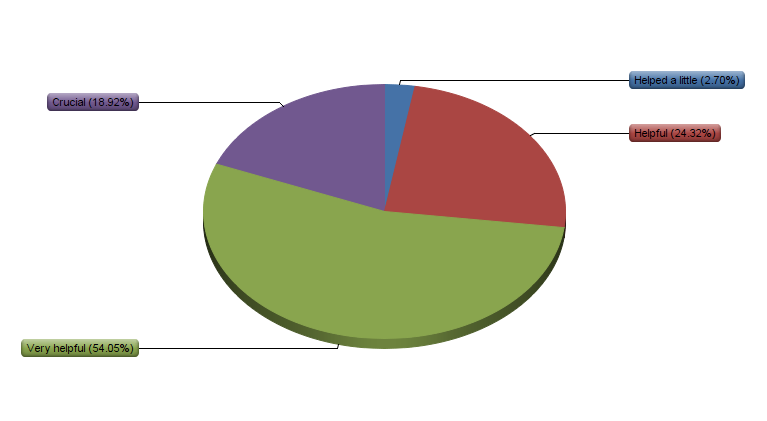 